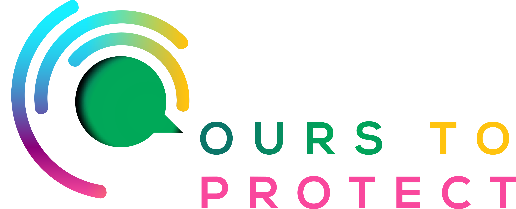 This week on Radio Nova we’re looking at the increasing prominence of the Building Energy Rating in the property market. How to Improve your home’s BER:Aim for a B2 ratingWhen planning energy upgrades to your home, we recommend aiming for a B2 rating. This rating will give you the most energy savings for the money you invest. These types of energy upgrades focus on reducing heat loss and installing an efficient heating system.Create an energy efficient roadmapwhich upgrades will give you the most benefitwhat solutions are best for your homewhat home energy grants are available to youhow long a major renovation will takeBundle work for cost efficienciesIt is often more cost effective to install a number of upgrades at once. Prioritise your upgrades1. Insulate your home2. Heating system3. Generate / RenewablesSimple measuresIf you are not in a position to undertake the more significant works in your home, there are simple measures that you can take to improve your BER.Draught-proofingLightingHot water cylinder insulationHot water cylinder thermostatRegulations and documentation of worksIt is important that you retain any details and documentation of works done to your home. These could be certifications, receipts, invoices or specification documents. This information is important for ensuring you receive the most accurate BER for your home after the upgrades. Links for more information:www.droghedapropertyshop.comwww.independent.ie/life/home-garden/homes/dont-underestimate-energy-efficiency-and-add-30000-to-the-value-of-your-home/35375078.htmlo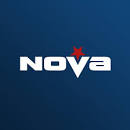 